NSHS SCHOOL BALL PARENT HELP REQUEST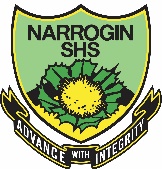 18 February 2021 Dear Parents/Caregivers of Upper School students,The 2021 Narrogin Senior High School Ball is almost upon us! While this is an exciting and important event for Year 11 and 12 students, it is also a busy (and potentially stressful!) time for staff involved. The Prefects and I are looking for assistance from the community with the organisation, preparation and running of this year’s School Ball. The Ball is to be held on Friday 12 March from 6:30pm until 11.30pm at the Town Hall, Narrogin. Without parental support, it is impossible for student events such as the School Ball to occur. If you can assist in any way, please complete the form below and return it or contact me at the school. Please note this year we will still require several “Parents” as bouncers/security people. If you have any queries or require further information please don’t hesitate to contact me on 
9881 9313. Thanking you in anticipation,Mrs Susan Castle~~~~~~~~~~~~~~~~~~~~~~~~~~~~~~~~~~~~~~~~~~~~~~~~~~~RETURN SLIP
TO: Mrs Susan Castle, Student Events Co-ordinator      Narrogin Senior High School, Gray Street, Narrogin 6312      Email: Susan.Castle@education.wa.edu.au   Phone: 98819313   Name: ___________________________________   Phone Number: ___________________YES I am able to assist with the Upper School Ball (please circle)During the day (to assist with decorating and clean-up), we will be decorating the venue on  Thursday 11 and Friday 12 with clean up on Saturday 13 (am only)PART of the evening (ie between 6pm and 11.30am)State time available __________________ALL EVENINGArea/s of assistance (circle any number)Decorating the hallTransporting gear to and from the hallKitchen help – we need at least 10 parent helpers Outside supervision – bouncers/securityClean up afterwardsClean up next day 